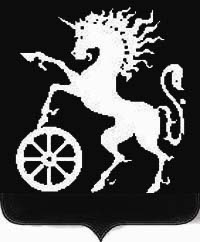 КРАСНОЯРСКИЙ КРАЙБОГОТОЛЬСКИЙ ГОРОДСКОЙ  СОВЕТ ДЕПУТАТОВЧЕТВЕРТОГО СОЗЫВАР Е Ш Е Н И Е17.02.2015                                          г. Боготол                                   № В-314О внесении изменений в решение Боготольского городского Совета депутатов «О назначении публичных слушаний по обсуждению проекта решения Боготольского городского Совета депутатов «О внесении изменений и дополнений в Устав города Боготола Красноярского края»В соответствии со статьёй 28 Федерального закона от 06.10.2003 №131-ФЗ «Об общих принципах организации местного самоуправления в Российской Федерации», Положением о публичных слушаниях в городе Боготоле, руководствуясь статьями 23, 79 Устава города Боготола, Боготольский городской Совет депутатов РЕШИЛ:1.	Внести в решение Боготольского городского Совета депутатов от 27.01.2015 № 21-313 «О назначении публичных слушаний по обсуждению проекта решения Боготольского городского Совета депутатов «О внесении изменений и дополнений в Устав города Боготола Красноярского края» следующие изменения:1.1. в пункте 1 дату «26.02.2015 года» заменить на дату «31.03.2015 года»;1.2. в приложении № 2 дату  «26» февраля 2015 года» заменить на дату «31» марта 2015 года».2.	Контроль за исполнением настоящего решения оставляю за собой.  3.	Решение вступает в силу в день, следующий за днем его официального опубликования в газете «Земля боготольская».Глава города Боготола,председатель Боготольского городского Совета депутатов                                                   А.Н. Артибякин